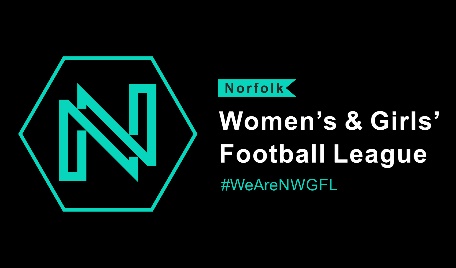 TEAM REGISTRATION 2022/23Please complete each section clearlyTEAM NAME________________________________________________________________AGE GROUP  -  U7☐    U8☐  U9☐    U10☐    U11☐    U12☐    U13☐    U14☐    U15☐    U16 ☐   U18☐  Ladies 7☐   Ladies 11☐  SEASON   2022/2023MANAGER CONTACT NAME____________________________________________________MOBILE NUMBER (A mobile number must be provided for Fulltime text result system) ___________________________________________________________________________EMAIL ADDRESS (Please print clearly) ____________________________________________I give consent for my name, email address and contact mobile number to be visible on NWGFL website  -      Yes ☐   No ☐CLUB SECRETARY_____________________________________________________________ADDRESS__________________________________________________________________________________________________________________POST CODE__________________TELEPHONE NUMBER_________________________________________________________EMAIL______________________________________________________________________CLUB WELFARE OFFICER_______________________________________________________ADDRESS______________________________________________________________________________________________________________________POST CODE ______________TELEPHONE NUMBER_________________________________________________________EMAIL______________________________________________________________________PITCH VENUE________________________________________________________________DIRECTION_______________________________________________________________________________________________________________________________________________________________________________________________POST CODE________________  TEAM COLOURS______________________________________________________________	Manager contact details will be available on the Members only area of the league website unless indicated consent above for them to be visible.The Chairman and the Secretary of each Club shall complete and sign the following agreement which shall be deposited with the 'League' together with the Application for Membership for the coming season, or upon indicating that the Club intends to compete.	"We, ,_____ _______________ ___ of______________ _________________________(Chairman) and      	_____________________________of______________ _________________________(Secretary)                of the _________________________________Club                Football Club have been provided with a copy of the Rules and Regulations of the Norfolk Women’s & Girls Football League and do hereby agree for and on behalf of the said Club, if elected or accepted into Membership, to conform to those Rules and Regulations and to accept, abide by and implement the decisions of the Management Committee of the 'League', subject to the right of appeal in accordance with Rule 7."	Any alteration of the Chairman and /or Secretary on the above Agreement must be notified to the Norfolk County Football Association(s) to which the Club is affiliated and to the General Secretary of the 'League'.	(Note:  The spaces above are intended for the inclusion of the signatures and addresses of officers and members).Please indicate team entry fee payment details as below:Paid by BACS:      Date of payment: ……………………………………………  Amount £………………………………………………Paid by cheque:  Date of payment:……………….……………………………. Amount £……………………………………………..